                                                                             ROMÂNIA                                                		    		                                                                  Aprobat,                                                                               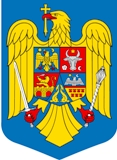                                                                MINISTERUL AFACERILOR INTERNE                                               Prefect,                                                      INSTITUȚIA PREFECTULUI-JUDEȚUL TULCEA                     Alexandru-Cristian IORDAN                                                        Planul Județean de Măsuri                                                                   pe anul 2020 la nivelul județului Tulcea                                                                                                    - DRAFT -        Avizat,     Subprefect ,Carmen CALOIANU                                                                                                                                                               Întocmit, Consilier Ancuța LUCALEGENDĂ REFERITOARE LA ABREVIERI:BJR -  Biroul Județean pentru RomiGLM – Grupul Local Mixt pentru RomiISJ -  Inspectoratul Școlar Județean	CJ -  Consiliul Județean	DGASPC -  Direcția Generală de Asistență Socială si Protecția Copilului	ONG -  Organizație non-guvernamentală	UAT -  Unitate Administrativ Teritorială	AJOFM -  Agenția Județeană pentru Ocuparea Forței de Muncă	AJPIS -  Agenția Județeană pentru Plăți și Inspecție Socială	DSP -  Direcția de Sănătate Publică	CCD - Casa Corpului Didactic	IPJ -  Inspectoratul de Poliție Județean	IJJ -  Inspectoratul de Jandarmi Județean	ANR -  Agenția Națională pentru Romi	GLI -  Grup Local de InițiativăGLL -  Grup Local de LucruELR – Expert Local pentru Romi          SPCLEP - Serviciul Public Local Comunitar de Evidenţă a Persoanelor	ITM - Inspectoratul Teritorial de Muncă	CJRAE -  Centrul Judeţean de Resurse şi Asistenţă EducaţionalăCAS - Casa Asigurări SănătateSTPF - Serviciul Teritorial al Politiei de Frontiera DPCJEP -  Direcţia Publică Comunitară Judeţeana de Evidenţă a Persoanelor Nr. crt.Nr. crt.MăsuriInstituțiiresponsabileInstituțiiresponsabileTermen de îndeplinireTermen de îndeplinireInterval de evaluareSurse de finanțareIndicatori(0)(0)(1)(2)(2)(3)(3)(4)(5)(6)IIMĂSURI ORGANIZATORICEMĂSURI ORGANIZATORICEMĂSURI ORGANIZATORICEMĂSURI ORGANIZATORICEMĂSURI ORGANIZATORICEMĂSURI ORGANIZATORICE11Reanalizarea structurii de management a implementării strategiei în plan local/judeţeanReanalizarea structurii de management a implementării strategiei în plan local/judeţeanReanalizarea structurii de management a implementării strategiei în plan local/judeţeanReanalizarea structurii de management a implementării strategiei în plan local/judeţeanReanalizarea structurii de management a implementării strategiei în plan local/judeţeanReanalizarea structurii de management a implementării strategiei în plan local/judeţeanReanalizarea structurii de management a implementării strategiei în plan local/judeţeanReanalizarea structurii de management a implementării strategiei în plan local/judeţean1.1.Reorganizarea Biroului Judeţean pentru Romi (BJR).1.2.Reorganizarea la nivel judeţean, a Grupului de Lucru Mixt Judeţean pentru Romi (GLM).PrefectBJR/instituţii publice deconcentrate, ONGPrefectBJR/instituţii publice deconcentrate, ONGTrimestrul I, 2020Trimestrul I, 2020Trimestrul I, 2020Trimestrul I, 2020AnualAnualBugetul Instituţiei PrefectuluiSurse propriiOrdinul prefectului de reorganizare a BJROrdinul prefectului de reorganizare a GLM22Planificarea acţiunilor de îmbunătăţire a situaţiei romilorPlanificarea acţiunilor de îmbunătăţire a situaţiei romilorPlanificarea acţiunilor de îmbunătăţire a situaţiei romilorPlanificarea acţiunilor de îmbunătăţire a situaţiei romilorPlanificarea acţiunilor de îmbunătăţire a situaţiei romilorPlanificarea acţiunilor de îmbunătăţire a situaţiei romilorPlanificarea acţiunilor de îmbunătăţire a situaţiei romilorPlanificarea acţiunilor de îmbunătăţire a situaţiei romilor2.1.Centralizarea planurilor locale de acţiune şi elaborarea Planului Judeţean de Măsuri pentru Romi pentru anul 2020.2.2.Planificarea şi organizarea întâlnirilor de lucru cu membrii GLM, conform Ordinului Prefectului de reorganizare a GLM.2.3.Organizarea întâlnirilor de lucru între reprezentanţii BJR şi ELR, având drept scop identificarea comunităţilor de romi cu mari probleme.2.4.Organizarea întâlnirilor de lucru între reprezentanţii BJR, GLM, ELR şi ONG rome în vederea prezentării programelor de finanţare a proiectelor specifice nevoilor identificate.BJR, GLMBJR, GLMBJR/PrimăriiBJR, GLM, ELR, ONGBJR, GLMBJR, GLMBJR/PrimăriiBJR, GLM, ELR, ONGTrimestrul I, 2020ori de câte ori situaţia impuneori de câte ori situaţia impune ori de câte ori situaţia impune Trimestrul I, 2020ori de câte ori situaţia impuneori de câte ori situaţia impune ori de câte ori situaţia impune AnualAnualAnualAnualBugetul Instituţiei PrefectuluiSurse propriiSurse localeSurse propriiSurse localeBaza de date cu planurile locale de acţiune întocmite Planul Judeţean de Măsuri aprobatNumărul întâlnirilorNumărul întâlnirilorNumărul întâlnirilor33Evaluarea stadiului de implementare a Strategiei de îmbunătăţire a situaţiei romilorEvaluarea stadiului de implementare a Strategiei de îmbunătăţire a situaţiei romilorEvaluarea stadiului de implementare a Strategiei de îmbunătăţire a situaţiei romilorEvaluarea stadiului de implementare a Strategiei de îmbunătăţire a situaţiei romilorEvaluarea stadiului de implementare a Strategiei de îmbunătăţire a situaţiei romilorEvaluarea stadiului de implementare a Strategiei de îmbunătăţire a situaţiei romilorEvaluarea stadiului de implementare a Strategiei de îmbunătăţire a situaţiei romilorEvaluarea stadiului de implementare a Strategiei de îmbunătăţire a situaţiei romilor3.1.Întocmirea rapoartelor lunare/trimestriale de progres de către instituţiile publice deconcentrate privind implementarea Planului de Măsuri Sectorial pentru romi şi transmiterea lor către Instituţia Prefectului/Biroul Judeţean pentru Romi.3.2.Întocmirea rapoartelor trimestriale de progres de către primării privind implementarea Planului de Acţiune Local şi transmiterea lor către Instituţia Prefectului/Biroul Judeţean pentru Romi.3.3.Întocmirea şi transmiterea, către MAI şi ANR, de către Instituţia Prefectului, a unui raport semestrial privind stadiul îndeplinirii obiectivelor din Strategia Guvernului de incluziune a cetăţenilor români aparţinând minorităţii romilor şi activitatea structurilor de implementare a Strategiei.Reprezentant GLMPrimării, ELRInstituţia Prefectului - BJRReprezentant GLMPrimării, ELRInstituţia Prefectului - BJRLunar, data de  fiecărei luni lunii următoare încheierii trimestrului: aprilie, iulie, octombrie, ianuarieTrimestrial, data de  lunii următoare încheierii trimestrului: aprilie, iulie, octombrie, ianuarieSemestrialLunar, data de  fiecărei luni lunii următoare încheierii trimestrului: aprilie, iulie, octombrie, ianuarieTrimestrial, data de  lunii următoare încheierii trimestrului: aprilie, iulie, octombrie, ianuarieSemestrialAnualAnualAnualSurse propriiSurse localeBugetul Instituţiei PrefectuluiNumărul informărilor lunare/trimestrialeNumărul informărilor trimestrialeNumărul rapoartelorIIIIDOMENII SECTORIALE DE ACŢIUNEDOMENII SECTORIALE DE ACŢIUNEDOMENII SECTORIALE DE ACŢIUNEDOMENII SECTORIALE DE ACŢIUNEDOMENII SECTORIALE DE ACŢIUNEDOMENII SECTORIALE DE ACŢIUNEDOMENII SECTORIALE DE ACŢIUNEDOMENII SECTORIALE DE ACŢIUNEAAEDUCAŢIEEDUCAŢIEEDUCAŢIEEDUCAŢIEEDUCAŢIEEDUCAŢIEEDUCAŢIEEDUCAŢIE1. Dezvoltarea unui sistem de culegere şi monitorizare a datelor privind cuprinderea copiilor de vârstă preşcolară (3-6 ani) şi şcolară (7-16 ani) într-o formă de învăţământ.ISJCJRAEUnităţi şcolareISJCJRAEUnităţi şcolareISJCJRAEUnităţi şcolareSemestrialTrimestrialBugetul ISJ*Inspectoratul Şcolar Judeţean Tulcea va desfăşura activităţi de recenzare a copiilor care trebuie cuprinşi în învăţământul obligatoriu şi de identificare a copiilor/ tinerilor de vârstă şcolară şi care nu au frecventat şcoala sau au abandonat din diferite motive, în vederea cuprinderii/reintegrării în sistemul de învăţământ:- Numărul circumscripţiilor şcolare cu pondere elevi romi de minim 25% în care este implementat un sistem de culegere şi monitorizare a datelor privind includerea copiilor de vârstă preşcolară (3-6 ani) şi şcolară (7-16 ani) într-o formă de învăţământ.- Număr elevi recenzaţi. 2. Extinderea, derularea,  monitorizarea şi mediatizarea setului de programe de sprijin care vizează stimularea participării şcolare, reducerea absenteismului/abandonului şcolar, anafalbetismului, în scopul obţinerii succesului şcolar în învăţământul preuniversitar şi terţiar.ISJCJRAEUnităţi şcolareISJCJRAEUnităţi şcolareISJCJRAEUnităţi şcolareAnualSemestrialBugetulISJFonduri europene*Inspectoratul Şcolar Judeţean Tulcea va derula programe de tip  ”A Doua Şansă” atât prin programele Ministerului Educaţiei Naţionale cât şi prin programe europene.- Număr de copii romi cu vârstă aferentă nivelului primar şi gimnazial consiliaţi şi ajutaţi să se înscrie şi să urmeze efectiv şcoala în intervalul februarie –  septembrie în vederea reluării traiectului şcolar în sistemul de masă;- Număr de copii romi de vârstă ante-preşcolară şi preşcolară consiliaţi şi ajutaţi să se înscrie şi să urmeze efectiv grădiniţa în intervalul februarie –  septembrie în vederea reluării traiectului şcolar în sistemul de masă;- Număr unităţi şcolare care vor derula programe de tip ”A Doua Şansă” prin programe ale Ministerului Educaţiei Naţionale;- Număr unităţi şcolare care vor derula programe de tip ”A Doua Şansă” prin programe cu fonduri europene; - Număr de persoane beneficiare ale programului de tip ”A Doua Şansă”;- Număr de unităţi şcolare care implementează programe de tip ”Şcoală după Şcoală” derulate prin programe cu fonduri europene.3.  Armonizarea şi completarea sistemului de asigurare a calităţii, cu accent pe managementul educaţiei incluzive (adaptată la specificul rom).ISJCCDISJCCDISJCCDAnualSemestrialBugetulISJ- Număr de cursuri de educaţie incluzivă;- Număr de cadre didactice participante la cursurile de educaţie incluzivă;- Număr elevi care studiază istoria şi tradiţiile rome, cât şi a muzicii în limba romani;- Prezenţa mediatorului şcolar încadrat (în unităţile de învăţământ cu min. 25% copii şi elevi romi, indiferent de asumarea/neasumarea identităţii).4. Continuarea măsurilor de prevenire a segregării copiilor şi elevilor romi şi a celor de eliminare a eventualelor segregări produse în sistemul educaţional.ISJCJRAEUnităţi şcolareONG-uri cu experienţă în domeniu.ISJCJRAEUnităţi şcolareONG-uri cu experienţă în domeniu.ISJCJRAEUnităţi şcolareONG-uri cu experienţă în domeniu.PermanentTrimestrialBugetulISJ- Număr de unităţi şcolare care întocmesc Planuri de măsuri privind prevenirea segregărilor în şcoli conform OMECT 6134/21.12.2016;- Număr de unităţi şcolare care beneficază de consiliere în vederea prevenirii segregării şcolare;-Număr de elevi, părinţi şi cadre didactice consiliate în vederea prevenirii unor forme de segregare şi discriminare.5. Restructurarea formării universitare a cadrelor didactice, ţinând cont de respectarea principiilor şcolii incluzive, a cunoaşterii şi aplicării elementelor de istorie şi cultură rromă, dobândite în formarea iniţială a acestora, în cadrul modulului psiho-pedagogic.Ministerul Educaţiei Naţionale – Direcţia de Minorităţi Universitatea din Bucureşti – Facultatea de Limbi şi Literaturi StrăineInspectoratul Şcolar Judeţean TulceaMinisterul Educaţiei Naţionale – Direcţia de Minorităţi Universitatea din Bucureşti – Facultatea de Limbi şi Literaturi StrăineInspectoratul Şcolar Judeţean TulceaMinisterul Educaţiei Naţionale – Direcţia de Minorităţi Universitatea din Bucureşti – Facultatea de Limbi şi Literaturi StrăineInspectoratul Şcolar Judeţean TulceaAnualAnualBuget Ministerul EducațieiFiecare participant va suporta costurile cursurilorNumăr de profesori participanţi la cursuri de perfecţionare de limbă maternă romani. *În luna august 2020 Ministerul Educaţiei Naţionale – Direcţia de Minorităţi şi Universitatea din Bucureşti – Facultatea de Limbi şi Literaturi Străine, va derula astfel de cursuri, în parteneriat cu Inspectoratele Şcolare Judeţene. 6. Extinderea, promovarea şi cultivarea limbii, istoriei şi tradiţiilor rome în sistemul educaţional preuniversitar şi universitar.ISJCCDUnităţi şcolareONG-uri cu experienţă în domeniuISJCCDUnităţi şcolareONG-uri cu experienţă în domeniuISJCCDUnităţi şcolareONG-uri cu experienţă în domeniuAnualAnualBugetulISJBuget unități școlareNumăr de profesori care predau limba şi literatura maternă romani, istoria şi tradiţii ale romilor; Număr de unităţi şcolare unde se vor preda orele de limba şi literatura maternă rromani, istoria şi tradiţii ale romilor; *Continuarea predării orelor de limba şi literatura maternă romani, istoria şi tradiţiile rromilor la: Şcoala Profesională ”Danubius” Tulcea, Şcoala Gimnazială ”Nichifor Ludovig” Niculiţel, Liceul Teoretic ”Constantin Brătescu” Isaccea şi Şcoala Gimnazială Ciucurova – câte o oră pe săptamână la clasele a VI-a şi a VII-a.7. Continuarea măsurilor afirmative de formare şi de încadrare a resursei umane rome în sistemul educaţional, care să aibă acces şi suport continuu, direct şi eficient în comunităţile rome, care să cunoască nevoile şi soluţiile reale.ISJCCDCJRAEDirecţia de Minorităţi – M.E.N.ONG-uri cu experienţă în domeniu.ISJCCDCJRAEDirecţia de Minorităţi – M.E.N.ONG-uri cu experienţă în domeniu.ISJCCDCJRAEDirecţia de Minorităţi – M.E.N.ONG-uri cu experienţă în domeniu.AnualAnualBuget Ministerul Educației NaționaleBuget ISJANRONG-uriNumăr de consfătuiri ale inspectorilor pentru minorităţi – romi;Număr de întălniri de lucru ale profesorilor care predau limba şi literatura maternă romani, istoria şi tradiţii ale romilor; Număr de întălniri de lucru ale mediatorilor şcolari;Număr de cursuri de perfecţionare ale mediatorilor;Număr de elevi romi admişi pe locuri rezervate la licee şi şcoli profesionale;Număr de parteneriate încheiate cu Partida Romilor ”Pro-Europa” Tulcea şi alte ONG-uri rome sau nerome, care sprijină educaţia copiilor/tinerilor romi în vederea prevenirii şi combaterii absenteismului şi abandonului şcolar şi admiterii la licee şi şcoli profesionale;Număr de campanii educaţionale privind: a. Înscrierea copiilor de vărstă preşcolară în grădiniţe şi programe de grădiniţe estivale;b. Înscrierea copiilor de vârstă şcolară în sistemul educaţional;c. Admiterea pe locurile rezervate elevilor rromi la licee şi şcoli profesionale;d. Înscrierea elevilor la programe educaţionale implementate de instituţii şi ONG-uri, care derulează programe de prevenirea abandonului şcolar.8. Monitorizarea ISJ-urilor şi a grupurilor/comitetelor locale de sprijin pentru îmbunătăţirea accesului la educaţie al grupurilor dezavantajate.Direcţia de Minorităţi – M.E.N.Direcţia de Minorităţi – M.E.N.Direcţia de Minorităţi – M.E.N.AnualAnualBugetulI.S.J.-Documente elaborate;-Număr propuneri înaintate;-Număr documente înaintate.9. Participarea comunităţii locale la activităţi şi programe de îmbunătăţire a accesului nediscriminatoriu al copiilor din grupuri dezavantajate, aparţinând minorităţii rome, la învăţământ obligatoriu, în învăţământul de stat.ISJCCDUnităţi şcolareONG-uriISJCCDUnităţi şcolareONG-uriISJCCDUnităţi şcolareONG-uriAnualAnualBugetulISJBuget CCDONG-uriUnități școlare* Participări la concursuri, olimpiade şcolare, festivaluri: a. Olimpiada de limba şi literatura romani – faza judeţeană şi naţională – nr. participanţi;b. Concurs şcolar de istoria şi tradiţii ale romilor – faza judeţeană şi naţională – nr. participanţi;c. Concursul şcolar privind promovarea interculturalităţii ”Diversitatea – O şansă în plus către viitor” faza judeţeană ţi naţională– nr. participanţi;d. Concursul şcolar de Creaţie Literară ”Ştefan Fulli” – faza judeţeană şi naţională – nr. participanţi;e. Număr de elevi participanţi la festivaluri interculturale.10.  Informare/diseminare referitoare la segregare/desegregare, acces nediscriminatoriu la educaţie, prevenirea abandonului şcolar, egalitatea de şanse, eliminarea abuzării şi a neglijării copilului aflat în dificultate.ISJCJRAEUnităţi şcolareONG-uriISJCJRAEUnităţi şcolareONG-uriISJCJRAEUnităţi şcolareONG-uriPermanentTrimestrialBugetulISJBuget ONG-uriCampanii de prevenire a discriminării şi promovarea diversităţii:  - Număr parteneriate încheiate;- Număr persoane participante;- Număr acţiuni întreprinse.BBOCUPAREOCUPAREOCUPAREOCUPAREOCUPAREOCUPAREOCUPAREOCUPARE1. Promovarea antreprenoriatului în rândul comunităţilor locale cu un procent însemnat de populaţie aparţinând minorităţii romilor.1. Promovarea antreprenoriatului în rândul comunităţilor locale cu un procent însemnat de populaţie aparţinând minorităţii romilor.AJOFM Tulcea/IMM-uri, Primării, Cooperație și Mediul de AfaceriAJOFM Tulcea/IMM-uri, Primării, Cooperație și Mediul de AfaceriAnualSemestrialBugetul asigurărilor pentru şomajNumăr de persoane aparţinând minorităţii romilor care beneficiază de cursuri de fomare în vederea dezvoltării competenţelor antreprenoriale, conversie şi reconversie profesională2. Acordarea de subvenţii, în condiţiile legii (Legea 76/2002) intreprinzătorilor şi agenţilor economici care angajează persoane dezavantajate pe piaţa muncii (inclusiv persoane aparţinând minorităţii romilor).2. Acordarea de subvenţii, în condiţiile legii (Legea 76/2002) intreprinzătorilor şi agenţilor economici care angajează persoane dezavantajate pe piaţa muncii (inclusiv persoane aparţinând minorităţii romilor).AJOFM TulceaAJOFM TulceaAnualTrimestrialBugetul asigurărilor pentru şomaj (Bugetul asigurărilor pentru șomaj nu este defalcat pe categorii speciale)Numărul agenţilor economici care au anjajat persoane de etnie romă Numărul persoanelor de etnie romă angajate3. Orientarea persoanelor de etnie romă către programe de formare profesională organizate de AJOFM Tulcea sau organizate în cadrul parteneriatelor pe care AJOFM Tulcea le are cu diverşi beneficiari de finanţări FSE.  3. Orientarea persoanelor de etnie romă către programe de formare profesională organizate de AJOFM Tulcea sau organizate în cadrul parteneriatelor pe care AJOFM Tulcea le are cu diverşi beneficiari de finanţări FSE.  AJOFM,Furnizori de formare profesionalăAJOFM,Furnizori de formare profesionalăAnualTrimestrialBugetul asigurărilor de şomajNumărul persoanelor de etnie romă participante la cursuri de formare profesională4. Cuprinderea la măsuri active a persoanelor de etnie romă aflate în căutarea unui loc de muncă de către AJOFM Tulcea.4. Cuprinderea la măsuri active a persoanelor de etnie romă aflate în căutarea unui loc de muncă de către AJOFM Tulcea.AJOFMAJOFMAnualTrimestrialBugetul asigurărilor de şomajNumărul persoanelor de etnie romă cuprinse la măsuri active5. Organizarea unor deplasări în cadrul primăriilor din județul Tulcea în vederea informării și consilierii profesionale a cetațenilor români aparținand minorității rome5. Organizarea unor deplasări în cadrul primăriilor din județul Tulcea în vederea informării și consilierii profesionale a cetațenilor români aparținand minorității romeAJOFM Tulcea/Primării, ONG-uriAJOFM Tulcea/Primării, ONG-uriAnualLunarNumărul persoanelor consiliate6. Acțiuni de consiliere privind legislația muncii în domeniul relațiilor de muncă, a securității și a sănătății în muncă, dar și de combatere a muncii fără forme legale. Acțiuni care să vizeze creșterea gradului de ocupare a locurilor de muncă de către persoanele de etnie romă prin combaterea discriminării.6. Acțiuni de consiliere privind legislația muncii în domeniul relațiilor de muncă, a securității și a sănătății în muncă, dar și de combatere a muncii fără forme legale. Acțiuni care să vizeze creșterea gradului de ocupare a locurilor de muncă de către persoanele de etnie romă prin combaterea discriminării.ITMITMPermanentAnualSurse propriiNumărul acţiunilorNumărul cazurilor depistate7. Continuarea campaniilor de informare, consiliere și mediere a muncii, precum și de legislația muncii, în vederea combaterii fenomenului muncii fără forme legale.7. Continuarea campaniilor de informare, consiliere și mediere a muncii, precum și de legislația muncii, în vederea combaterii fenomenului muncii fără forme legale.AJOFM, ITM, ONG-uri, PrimăriiAJOFM, ITM, ONG-uri, PrimăriiPermanentAnualBugetulde statNumăr acțiunilorNumărul sesizărilor privind încalcarea legislației în vigoareCSĂNĂTATESĂNĂTATESĂNĂTATESĂNĂTATESĂNĂTATESĂNĂTATESĂNĂTATESĂNĂTATE1.  Instruirea lunară și la nevoie a mediatorilor sanitari comunitari (MSC), la nivelul DSP: - informare asupra legislaţiei în domeniu;- comunicarea interpersonală;- noţiuni de planificare familială, TBC, boli transmisibile; - îngrijiri acordate sugarilor şi gravidelor; campanii de promovare a alimentatiei la san a sugarilor;- acordarea primului ajutor.1.  Instruirea lunară și la nevoie a mediatorilor sanitari comunitari (MSC), la nivelul DSP: - informare asupra legislaţiei în domeniu;- comunicarea interpersonală;- noţiuni de planificare familială, TBC, boli transmisibile; - îngrijiri acordate sugarilor şi gravidelor; campanii de promovare a alimentatiei la san a sugarilor;- acordarea primului ajutor.DSP/BJRDSP/BJRLunar și la nevoieTrimestrialBuget DSPBugete localeNumărul acţiunilor2. Organizarea meselor rotunde cu medici de familie, lideri de opinie romi, reprezentanţi ai ONG-urilor şi ai administraţiei publice locale, asistenţi medicali comunitari, mediatori sanitari, pentru îmbunătăţirea accesului romilor la serviciile de sănătate.2. Organizarea meselor rotunde cu medici de familie, lideri de opinie romi, reprezentanţi ai ONG-urilor şi ai administraţiei publice locale, asistenţi medicali comunitari, mediatori sanitari, pentru îmbunătăţirea accesului romilor la serviciile de sănătate.DSP/BJRDSP/BJRPermanentAnualBuget DSPBugete localeNumărul acţiunilor3. Campanii de Planificare Familială, promovarea metodelor contraceptive.3. Campanii de Planificare Familială, promovarea metodelor contraceptive.Cadre medicale locale, asistenţi medicali comunitari şi mediatori sanitari romi, DSP / BJRCadre medicale locale, asistenţi medicali comunitari şi mediatori sanitari romi, DSP / BJRPermanentAnualBuget DSPBugete localeNumăr campaniiNumăr persoane de etnie romă participante4. Facilitarea accesului membrilor comunității la servicii de sănătate, servicii de protecție socială și servicii medico-socio-educaționale adecvate nevoilor identificate.4. Facilitarea accesului membrilor comunității la servicii de sănătate, servicii de protecție socială și servicii medico-socio-educaționale adecvate nevoilor identificate.Cadre medicale locale, asistenţi medicali comunitari şi mediatori sanitari romi, DSP / BJR Cadre medicale locale, asistenţi medicali comunitari şi mediatori sanitari romi, DSP / BJR PermanentAnualBuget DSPBugete localePersoană sprijinită în obținerea unor beneficii socialeObținere certificat handicap5. Campanii uzuale de vaccinare a cetăţenilor români de etnie romă conform Planului Naţional de Imunizări.5. Campanii uzuale de vaccinare a cetăţenilor români de etnie romă conform Planului Naţional de Imunizări.Cadre medicale locale, asistenţi medicali comunitari şi mediatori sanitari romi, DSP / BJRCadre medicale locale, asistenţi medicali comunitari şi mediatori sanitari romi, DSP / BJRPermanentAnualBuget DSPBugete localeNumăr campanii de vaccinareNumărul copiilor vaccinaţi6. Campanii IEC privind igiena personală, igiena locuinţei, informarea membrilor comunității cu privire la menținerea unui stil de viață sănătos și organizarea de sesiuni de educație pentru sănătate de grup, pentru promovarea unui stil de viață sănătos.6. Campanii IEC privind igiena personală, igiena locuinţei, informarea membrilor comunității cu privire la menținerea unui stil de viață sănătos și organizarea de sesiuni de educație pentru sănătate de grup, pentru promovarea unui stil de viață sănătos.DSP-personal din cadrul serviciului de promovare a sănătății, asistentul medical comunitar și MSC BJRDSP-personal din cadrul serviciului de promovare a sănătății, asistentul medical comunitar și MSC BJRPermanentAnualBuget DSPBugete localeNumăr campanie/acțiune de sănătate publică Număr persoane etnie romă participante7. Campanii IEC privind importanţa asigurărilor de sănătate şi înscrierii la medicul de familie.7. Campanii IEC privind importanţa asigurărilor de sănătate şi înscrierii la medicul de familie.MSC/ CAS, BJR /DSPMSC/ CAS, BJR /DSPLunarAnualBugete localeNumăr campanii IEC Număr persoane etnie romă participante8.  Creşterea accesului romilor la serviciile medicale publice, prin includerea lor în sistemul asigurărilor de sănătate (pe baza parteneriatelor dintre DSP, CAS, ONG).8.  Creşterea accesului romilor la serviciile medicale publice, prin includerea lor în sistemul asigurărilor de sănătate (pe baza parteneriatelor dintre DSP, CAS, ONG).DSP, MSC/ CAS, BJRDSP, MSC/ CAS, BJRPermanentAnualBuget DSPBugete localeNumăr asigurări de sănătate pentru persoanele de etnie romă9. Îmbunătăţirea accesului persoanelor aparţinând minorităţii rome la servicii de sănătate prin dezvoltarea reţelei de mediatori sanitari romi.9. Îmbunătăţirea accesului persoanelor aparţinând minorităţii rome la servicii de sănătate prin dezvoltarea reţelei de mediatori sanitari romi.DSP, autorităţile administraţiei publice locale  / ONG.DSP, autorităţile administraţiei publice locale  / ONG.PermanentAnualBuget MSNumăr mediatori sanitari angajaţiD.LOCUIRE ȘI MICA INFRASTRUCTURĂLOCUIRE ȘI MICA INFRASTRUCTURĂLOCUIRE ȘI MICA INFRASTRUCTURĂLOCUIRE ȘI MICA INFRASTRUCTURĂLOCUIRE ȘI MICA INFRASTRUCTURĂLOCUIRE ȘI MICA INFRASTRUCTURĂLOCUIRE ȘI MICA INFRASTRUCTURĂLOCUIRE ȘI MICA INFRASTRUCTURĂ1. Consilierea cetăţenilor de etnie romă în domeniul reespectării unor standarde minime de locuit în comunităţile de romi din județ.1. Consilierea cetăţenilor de etnie romă în domeniul reespectării unor standarde minime de locuit în comunităţile de romi din județ.Autorități publice localeAutorități publice localePermanentAnualNu necesită alocare bugetarăNumăr persoane consiliate2. Sprijinirea cetățenilor de etnie romă în vederea rezolvării problemelor legate de dreptul de proprietate asupra terenurilor şi locuinţelor.2. Sprijinirea cetățenilor de etnie romă în vederea rezolvării problemelor legate de dreptul de proprietate asupra terenurilor şi locuinţelor.Autorități publice locale Autorități publice locale PermanentAnualSurse localeNumăr acte de proprietate3. Identificarea nevoilor de reabilitare a locuințelor aparținând comunității rome, pentru a asigura un nivel decent de locuire.3. Identificarea nevoilor de reabilitare a locuințelor aparținând comunității rome, pentru a asigura un nivel decent de locuire.Autorități publice locale Autorități publice locale PermanentAnualSurse localeNumăr locuințe reabilitate4. Asigurarea condițiilor normale de locuit în zonele populate de romi prin racordarea la serviciile de energie electrică, apă potabilă, canalizare, gaz metan, salubrizare, precum și amenjarea drumurilor.4. Asigurarea condițiilor normale de locuit în zonele populate de romi prin racordarea la serviciile de energie electrică, apă potabilă, canalizare, gaz metan, salubrizare, precum și amenjarea drumurilor.Autorități publice localeAutorități publice localePermanentAnualBugetulde statNumăr locuinţe racordateNumăr străzi reabilitateE.E.CULTURACULTURACULTURACULTURACULTURACULTURACULTURACULTURA.1.  Participarea în cadrul zilelor festive ale comunelor și orașelor cu programe cultural artistice care să promoveze cultura și tradițiile rome (Tulcea, Măcin, Isaccea, Mihail Kogălniceanu, Valea Teilor, Ciucurova, Beidaud, Niculițel, Casimcea, Babadag, Ceamurlia de Jos)..1.  Participarea în cadrul zilelor festive ale comunelor și orașelor cu programe cultural artistice care să promoveze cultura și tradițiile rome (Tulcea, Măcin, Isaccea, Mihail Kogălniceanu, Valea Teilor, Ciucurova, Beidaud, Niculițel, Casimcea, Babadag, Ceamurlia de Jos).CJ, UAT-uri Expertul local pentru romi din primărie (ELR), ONG-uriCJ, UAT-uri Expertul local pentru romi din primărie (ELR), ONG-uriPermanentAnualBugetulde statFonduri europeneNumăr evenimentedesfăşurate2.  Iniţierea unor proiecte culturale de reconstrucţie şi afirmare identitară a romilor, în special în rândul copiilor şi al tinerilor.2.  Iniţierea unor proiecte culturale de reconstrucţie şi afirmare identitară a romilor, în special în rândul copiilor şi al tinerilor.ISJ/ONG rome, autorităţi publice locale, BJRISJ/ONG rome, autorităţi publice locale, BJRPermanentAnualBugetulde statFonduri europeneNumărul proiecte/parteneriate3.  Promovarea și sprijinirea proiectelor culturale privind păstrarea şi promovarea culturii romani, a evenimentelor culturale cu specific inspirat din folclorul şi cultura romani, precum și a zilelor festive ale romilor (Ziua Internațională a Romilor, Ziua Minorităților Naționale din România, etc.).3.  Promovarea și sprijinirea proiectelor culturale privind păstrarea şi promovarea culturii romani, a evenimentelor culturale cu specific inspirat din folclorul şi cultura romani, precum și a zilelor festive ale romilor (Ziua Internațională a Romilor, Ziua Minorităților Naționale din România, etc.).DJC, CJ, UAT-uri, ONG-uriDJC, CJ, UAT-uri, ONG-uriPermanentAnualBugetulde statFonduri europeneNumăr evenimentedesfăşurateFINFRASTRUCTURĂ SOCIALĂINFRASTRUCTURĂ SOCIALĂINFRASTRUCTURĂ SOCIALĂINFRASTRUCTURĂ SOCIALĂINFRASTRUCTURĂ SOCIALĂINFRASTRUCTURĂ SOCIALĂINFRASTRUCTURĂ SOCIALĂINFRASTRUCTURĂ SOCIALĂF.1PROTECȚIA COPILULUIPROTECȚIA COPILULUIPROTECȚIA COPILULUIPROTECȚIA COPILULUIPROTECȚIA COPILULUIPROTECȚIA COPILULUIPROTECȚIA COPILULUIPROTECȚIA COPILULUI1. Participarea femeilor rome la programele de protecţie, ocrotire şi educaţie, consiliere şi sprijin a copilului prin implicarea acestora în acţiunile derulate la nivel local şi judeţean.1. Participarea femeilor rome la programele de protecţie, ocrotire şi educaţie, consiliere şi sprijin a copilului prin implicarea acestora în acţiunile derulate la nivel local şi judeţean.DGASPC, Autorităţi publice locale/BJRDGASPC, Autorităţi publice locale/BJRPermanentAnualBuget DGASPC surse localeNumărul acţiunilorNumărul femeilor rome participante2. Consilierea părinţilor în vederea necesităţii declarării naşterii copilului.2. Consilierea părinţilor în vederea necesităţii declarării naşterii copilului.DGASPC, Autorităţi publice locale/BJRDGASPC, Autorităţi publice locale/BJRPermanentAnualBuget DGASPC surse localeNumărul părinţilor consiliaţiNumărul copiilor romi înregistraţi în decursul anului3. Consilierea femeilor rome în vederea prevenirii unei sarcini nedorite şi prevenirii abandonului copilului.3. Consilierea femeilor rome în vederea prevenirii unei sarcini nedorite şi prevenirii abandonului copilului.DGASPC, Autorităţi publice locale/BJRDGASPC, Autorităţi publice locale/BJRPermanentAnualBuget DGASPC surse localeNumărul femeilor rome consiliate4. Consilierea familiilor rome ale căror copii se află în evidenţa DGASPC Tulcea, în vederea asumării rolului de părinte şi reintegrării copilului în familie.4. Consilierea familiilor rome ale căror copii se află în evidenţa DGASPC Tulcea, în vederea asumării rolului de părinte şi reintegrării copilului în familie.DGASPC, Autorităţi publice locale/BJRDGASPC, Autorităţi publice locale/BJRPermanentAnualBuget DGASPCNumărul copiilor de etnie romă aflaţi în evidenţa DGASPC TulceaNumărul copiilor reintegraţi în familie5. Iniţierea unor programe de prevenire a situațiilor de discriminare a copiilor romi, inclusiv prin atribuții în domeniul protecției copilului.5. Iniţierea unor programe de prevenire a situațiilor de discriminare a copiilor romi, inclusiv prin atribuții în domeniul protecției copilului.DGASPC, Autorităţi publice locale, ONG, BJRDGASPC, Autorităţi publice locale, ONG, BJRPermanentAnualSurse propriiNumărul parteneriatelorNumărul programelor inițiate6. Acordarea beneficiilor de asistenţă socială şi a serviciilor sociale persoanelor cu handicap de etnie romă, în vederea incluziunii sociale la nivel de judeţ.6. Acordarea beneficiilor de asistenţă socială şi a serviciilor sociale persoanelor cu handicap de etnie romă, în vederea incluziunii sociale la nivel de judeţ.DGASPC Tulcea/BJRDGASPC Tulcea/BJRPermanentAnualBuget DGASPCNumărul persoanelor cu handicap aflate în evidenţa DGASPC Tulcea7. Acordarea serviciilor sociale persoanelor de etnie romă, conform Legii nr. 17/2000 privind asistenţa socială la nivel de județ.7. Acordarea serviciilor sociale persoanelor de etnie romă, conform Legii nr. 17/2000 privind asistenţa socială la nivel de județ.DGASPC Tulcea/BJRDGASPC Tulcea/BJRPermanentAnualBuget DGASPCNumărul beneficiarilorF.2JUSTIȚIE ȘI ORDINE PUBLICĂJUSTIȚIE ȘI ORDINE PUBLICĂJUSTIȚIE ȘI ORDINE PUBLICĂJUSTIȚIE ȘI ORDINE PUBLICĂJUSTIȚIE ȘI ORDINE PUBLICĂJUSTIȚIE ȘI ORDINE PUBLICĂJUSTIȚIE ȘI ORDINE PUBLICĂJUSTIȚIE ȘI ORDINE PUBLICĂ1. Continuarea măsurilor afirmative în procesul de identificare şi recrutare, în conformitate cu prevederile legale în vigoare, a personalului pentru structurile Jandarmeriei Române din rândul cetăţenilor români aparţinând minorităţii rome.1. Continuarea măsurilor afirmative în procesul de identificare şi recrutare, în conformitate cu prevederile legale în vigoare, a personalului pentru structurile Jandarmeriei Române din rândul cetăţenilor români aparţinând minorităţii rome.IJJ Tulcea - Biroul Resurse UmaneIPJ TulceaIJJ Tulcea - Biroul Resurse UmaneIPJ TulceaMai - Iulie2020AnualSurse propriiNumăr persoane recrutate2. Realizarea unei campanii de informare cu privire la dreptul la liberă circulație în cadrul Uniunii Europene.2. Realizarea unei campanii de informare cu privire la dreptul la liberă circulație în cadrul Uniunii Europene.IPJ TulceaIJJ TulceaSTPF TulceaIPJ TulceaIJJ TulceaSTPF TulceaTrimestrialAnualSurse propriiNumăr acțiuni de informare3. Realizarea periodică a unor întâlniri de dialog social între reprezentanţii autorităţilor statului, administraţiei publice locale şi membrii comunităţilor de romi.3. Realizarea periodică a unor întâlniri de dialog social între reprezentanţii autorităţilor statului, administraţiei publice locale şi membrii comunităţilor de romi.IPJ TulceaIJJ TulceaSTPF TulceaIPJ TulceaIJJ TulceaSTPF TulceaOri de câte ori situația o impuneAnualNu este cazulNumăr întâlniri realizate4. Inițierea unei campanii de pregătire antiinfracțională a cetățenilor români aparținând minorității rome.4. Inițierea unei campanii de pregătire antiinfracțională a cetățenilor români aparținând minorității rome.IPJ TulceaIJJ TulceaSTPF TulceaIPJ TulceaIJJ TulceaSTPF TulceaPermamentSemestrialNu este cazulNumăr acțiuni5. Desfăşurarea de activităţi (potrivit competenţelor) pentru identificarea cetăţenilor de etnie romă care nu posedă documente de identificare sau ale căror documente de identitate au termenul de valabilitate expirat sau sunt deteriorate.5. Desfăşurarea de activităţi (potrivit competenţelor) pentru identificarea cetăţenilor de etnie romă care nu posedă documente de identificare sau ale căror documente de identitate au termenul de valabilitate expirat sau sunt deteriorate.IPJ TulceaIJJ TulceaSPCLEP TulceaIPJ TulceaIJJ TulceaSPCLEP TulceaPermanentAnualNu este cazulNumăr persoane depistateF.3ADMINISTRAŢIE ŞI DEZVOLTARE COMUNITARĂADMINISTRAŢIE ŞI DEZVOLTARE COMUNITARĂADMINISTRAŢIE ŞI DEZVOLTARE COMUNITARĂADMINISTRAŢIE ŞI DEZVOLTARE COMUNITARĂADMINISTRAŢIE ŞI DEZVOLTARE COMUNITARĂADMINISTRAŢIE ŞI DEZVOLTARE COMUNITARĂADMINISTRAŢIE ŞI DEZVOLTARE COMUNITARĂADMINISTRAŢIE ŞI DEZVOLTARE COMUNITARĂ1. Evidenţa lunară a cetăţenilor români aparţinând minorităţii romilor puşi în legalitate cu acte de identitate de catre serviciile publice comunitare locale şi primării.1. Evidenţa lunară a cetăţenilor români aparţinând minorităţii romilor puşi în legalitate cu acte de identitate de catre serviciile publice comunitare locale şi primării.DPCJEP   Tulcea/SPCLEP TulceaSPCLEP BabadagSPCLEP  BaiaSPCLEP IsacceaSPCLEP LuncaviţaSPCLEP   MăcinSPCLEP SulinaReprezentanţii primăriilorDPCJEP   Tulcea/SPCLEP TulceaSPCLEP BabadagSPCLEP  BaiaSPCLEP IsacceaSPCLEP LuncaviţaSPCLEP   MăcinSPCLEP SulinaReprezentanţii primăriilorLunar, datade 5 a fiecărei luniAnualSurse localeNumărul persoanelor de etnie romă pus în legalitate cu acte de identitate şi de stare civilă2.  La nivelul fiecărui Serviciu Public Comunitar Local de Evidență a Persoanelor, s-a stabilit ca într-o zi pe săptămână, timp de cel puțin două ore, în colaborare cu reprezentanții Biroului Județean pentru Romi din cadrul Instituției Prefectului Tulcea, să se desfășoare activități de punere în legalitate a persoanelor care nu posedă acte de identitate sau de stare civilă .2.  La nivelul fiecărui Serviciu Public Comunitar Local de Evidență a Persoanelor, s-a stabilit ca într-o zi pe săptămână, timp de cel puțin două ore, în colaborare cu reprezentanții Biroului Județean pentru Romi din cadrul Instituției Prefectului Tulcea, să se desfășoare activități de punere în legalitate a persoanelor care nu posedă acte de identitate sau de stare civilă .DPCJEP Tulcea/SPCLEP TulceaSPCLEP BabadagSPCLEP  BaiaSPCLEP IsacceaSPCLEP LuncaviţaSPCLEP  MăcinSPCLEP SulinaReprezentant GLM, reprezentanți ai primăriilorDPCJEP Tulcea/SPCLEP TulceaSPCLEP BabadagSPCLEP  BaiaSPCLEP IsacceaSPCLEP LuncaviţaSPCLEP  MăcinSPCLEP SulinaReprezentant GLM, reprezentanți ai primăriilorO dată pe săptămânăAnualSurse localeNumărul acţiunilor3. Serviciile Publice Comunitare Locale din judeţul Tulcea, împreună cu lucrătorii de ordine publică, reprezentanţii birourilor judeţene pentru romi din cadrul Instituţiei Prefectului şi experţii locali din cadrul primăriilor, continuă lunar acţiuni cu staţia mobilă pe raza de competenţă a fiecăruia pentru a pune în legalitate persoane care nu posedă acte de identitate sau de stare civilă.3. Serviciile Publice Comunitare Locale din judeţul Tulcea, împreună cu lucrătorii de ordine publică, reprezentanţii birourilor judeţene pentru romi din cadrul Instituţiei Prefectului şi experţii locali din cadrul primăriilor, continuă lunar acţiuni cu staţia mobilă pe raza de competenţă a fiecăruia pentru a pune în legalitate persoane care nu posedă acte de identitate sau de stare civilă.DPCJEP Tulcea/SPCLEP TulceaSPCLEP BabadagSPCLEP  BaiaSPCLEP IsacceaSPCLEP LuncaviţaSPCLEP  MăcinSPCLEP SulinaPoliţia LocalăReprezentant GLMReprezentanţii primăriilor, reprezentanții ONG-urilorDPCJEP Tulcea/SPCLEP TulceaSPCLEP BabadagSPCLEP  BaiaSPCLEP IsacceaSPCLEP LuncaviţaSPCLEP  MăcinSPCLEP SulinaPoliţia LocalăReprezentant GLMReprezentanţii primăriilor, reprezentanții ONG-urilorLunar sau ori de câte ori este nevoieAnualSurse localeNumărul acţiunilor4. Organizarea unor întâlniri cu membri ai comunităților formate preponderent din cetățeni români de etnie romă în vederea identificării problemelor cu care se confruntă.4. Organizarea unor întâlniri cu membri ai comunităților formate preponderent din cetățeni români de etnie romă în vederea identificării problemelor cu care se confruntă.UAT-uri, IPJ, ISS ISJ, DGASPC, BJRUAT-uri, IPJ, ISS ISJ, DGASPC, BJRPermanentAnualFără bugetNumăr întâlniri organizate5. Asigurarea acordării beneficiilor sociale, cu precădere persoanelor de etnie romă foarte sărace, pentru situațiile reglementate de lege.5. Asigurarea acordării beneficiilor sociale, cu precădere persoanelor de etnie romă foarte sărace, pentru situațiile reglementate de lege.UAT-uri, DGASPC, DSPUAT-uri, DGASPC, DSPPermanentSemestrialBugetul de statNumăr etnici romi beneficiariNumăr ajutoare(ajutor social, alocație de stat burse școlare, alte beneficii)